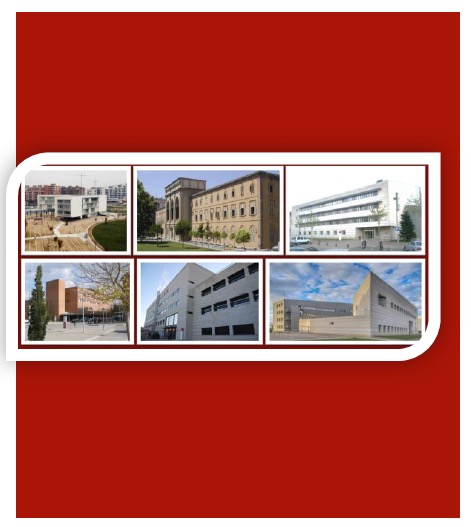 PROGRAMA D’ACCIONS PER AL’IMPULS DEL PRESTIGI ACADÈMICI SOCIAL DELS ESTUDIS OFICIALS DE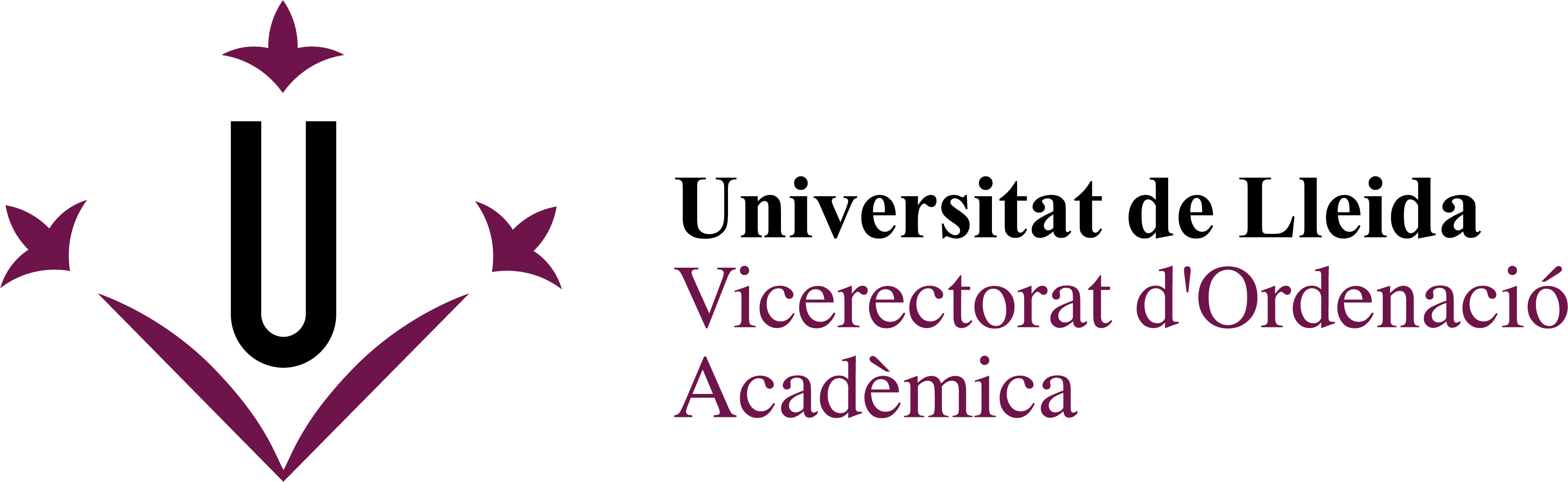 LA UdLCONVOCATÒRIA2020Sol·licitud d’accions per a l’impuls del prestigi acadèmic i social dels estudis oficials de la UdL	Convocatòria 2020Centre:Degà/na, Director/a de la Facultat o Escola: Denominació de la proposta:Abast de la proposta (és una proposta que abasta tot el centre o una o diverses titulacions de grau i màster, especificar) (màxim 600 caràcters amb espais):Breu descripció de la proposta d’acció o propostes d’accions a desenvolupar. Recordeu que les propostes d’accions s’han d’inserir en els objectius detallats en el punt 3 de la convocatòria (màxim 2000 caràcters amb espais):Objectius estratègics de la proposta o propostes d’accions (màxim 2000 caràcters amb espais):Descripció detallada de la proposta d’acció o propostes d’accions (característiques, temporalitat, recursos, participació de professorat i de personal de PAS, responsables i/o coordinadors de l’acció o accions, mecanismes de seguiment i definició d’indicadors i valors a assolir per cadascuna de les accions proposades) (màxim 4 fulls):Pressupost detallat i justificat del cost de l’acció o accions proposades. Cal incorporar el compromís explícit i quantificat del centre en el cofinançament de la proposta o propostes (40% del cost final de l’acció o accions)(màxim 1 full):